附件3：第四届理事会第四次理事会议工作群二维码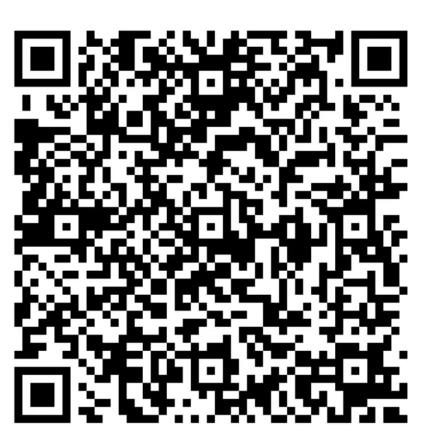 